HISTORIA DEL PERÚ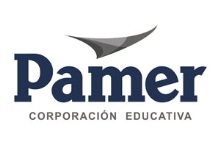 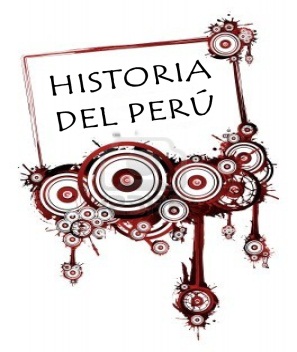 CONSOLIDEMOS APRENDIZAJESDOCENTE: Tania Emili Chuqui RíosEl dios principal de Tiahuanaco es:KeroEl JaguarAia PaecWiracochaLa lunaPara poder vencer al medio geográfico los Tiahuanaco  desarrollaron a gran escala: Waru – Waru o camellonesTemplosTextilesCeramiosCentros ceremoniales3. Señale el propósito del control vertical de los pisos ecológicos.…………………………………………………………………………………………………………………………………………………………………………………………………………………………………………………………………………………………………………………………………………………………………………………………………………………………………………………………………………………………………………………………………………………………………………………………………………………………………………Formule 1 pregunta para cada respuesta:-Portada del Sol: ¿…………………………………………………………………………………………………………………………?-Kero: ¿………………………………………………………………………………………………………………………………………….?5. ¿Cómo es posible que con tan bajas temperaturas en el Altiplano, Tiahuanaco haya podido desarrollar extraordinariamente la agricultura? Argumente.…………………………………………………………………………………………………………………………………………………………………………………………………………………………………………………………………………………………………………………………………………………………………………………………………………………………………………………………………………………………………………………………………………………………………………………………………………………………………………